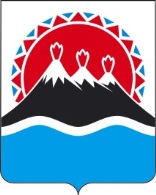 П О С Т А Н О В Л Е Н И ЕПРАВИТЕЛЬСТВА КАМЧАТСКОГО КРАЯ             г. Петропавловск-КамчатскийВ соответствии с федеральными законами от 26.12.2008 № 294-ФЗ «О защите прав юридических лиц и индивидуальных предпринимателей при осуществлении государственного контроля (надзора) и муниципального контроля», ст. 54 Градостроительного кодекса РФ, постановлением Правительства РФ от 01.02.2006 N 54 «О государственном строительном надзоре в Российской Федерации»ПРАВИТЕЛЬСТВО ПОСТАНОВЛЯЕТ:1. Утвердить Порядок осуществления регионального государственного  строительного надзора за строительством, реконструкцией  объектов капитального строительства на территории Камчатского края в случаях, предусмотренных  Градостроительным кодексом Российской Федерации, согласно приложению к настоящему постановлению.      2. Настоящее постановление вступает в силу через 10 дней после дня его официального опубликования.  Губернатор Камчатского края						   В.И. ИлюхинСОГЛАСОВАНОЗаместитель Председателя Правительства Камчатского края                                                    Т.Ю. Смирнов                                                                                         (подпись, дата)  И.о. руководителя Инспекции государственного строительного надзора Камчатского края -  главного государственного инспекторагосударственного строительного надзора Камчатского края                                                                                 Е.А. Осипова                                                                        (подпись, дата)  Начальник Главного правовогоуправления Губернатора и Правительства Камчатского края                                                         С.Н. Гудин                                                                                           (подпись, дата)  Исп. Кашина Наталья ГеннадьевнаТел. 42-75-06Инспекция государственного строительного надзора Камчатского краяПояснительная запискак проекту постановления Правительства Камчатского края «Об утверждении Порядка осуществления регионального государственного строительного надзора за строительством, реконструкцией объектов капитального строительства на территории Камчатского края в случаях, предусмотренных Градостроительным кодексом Российской Федерации»Настоящий проект постановления Правительства Камчатского края разработан в целях реализацией пункта 1 статьи 5 Федерального закона от 26.12.2008 № 294-ФЗ «О защите прав юридических лиц и индивидуальных предпринимателей при осуществлении государственного контроля (надзора) и муниципального контроля». Проект постановления Правительства Камчатского края размещен на официальном сайте исполнительных органов государственной власти Камчатского края в сети Интернет для проведения независимой антикоррупционной экспертизы. Реализация настоящего постановления не потребует дополнительных расходов краевого бюджета. Проведение оценки регулирующего воздействия проекта постановления Правительства Камчатского края не требуется.Приложение  к постановлениюПравительства Камчатского краяот __________ № _____________Порядок осуществления регионального государственного строительного надзора за строительством, реконструкцией объектов капитального строительства на территории Камчатского края в случаях, предусмотренных Градостроительным кодексом Российской ФедерацииНастоящий порядок устанавливает требования к организации и осуществлению регионального государственного строительного надзора за строительством, реконструкцией объектов капитального строительства на территории Камчатского края в случаях, предусмотренных  Градостроительным кодексом Российской Федерации (далее – государственный надзор).Инспекция государственного строительного надзора Камчатского края является органом, уполномоченным на осуществление регионального государственного строительного надзора за строительством, реконструкцией объектов капитального строительства на территории Камчатского края (далее – уполномоченный орган).Должностными лицами уполномоченного органа по осуществлению государственного надзора (далее – должностные лица), являются:1) руководитель Инспекции – главный государственный инспектор государственного строительного надзора Камчатского края.2)	 заместитель руководителя Инспекции – заместитель главного государственного инспектора государственного строительного надзора Камчатского края.3)	начальник отдела по правовой и аналитической деятельности.4)	государственный инспектор.5)	главный бухгалтер.Государственный надзор осуществляется уполномоченным органом в соответствии с нормативными правовыми актами Российской Федерации и Камчатского края.  Государственный надзор направлен на предупреждение, выявление и пресечение допущенных застройщиком, заказчиком, а также лицом, осуществляющим строительство на основании договора с застройщиком или заказчиком, нарушений законодательства о градостроительной деятельности, в том числе технических регламентов, и проектной документации. Права должностных лиц при осуществлении государственного надзора установлены ст. 54 Градостроительного кодекса Российской Федерации, Федеральным законом от 26.12.2008 № 294-ФЗ «О защите прав юридических лиц и индивидуальных предпринимателей при осуществлении государственного контроля (надзора) и муниципального контроля» (далее – Федеральный закон № 294-ФЗ), постановлением Правительства РФ от 01.02.2006 N 54 «О государственном строительном надзоре в Российской Федерации" (вместе с "Положением об осуществлении государственного строительного надзора в Российской Федерации").Организация и проведение мероприятий по профилактике нарушений, мероприятий по надзору, осуществляемых без взаимодействия с юридическими лицами, индивидуальными предпринимателями, осуществляются по основаниям и с соблюдения требований, установленных Федеральным законом № 294-ФЗ.Состав, последовательность и сроки выполнения административных процедур при осуществлении государственного надзора определяются административным регламентом, утвержденным приказом уполномоченного органа.Привлечение хозяйственных обществ к административной ответственности осуществляется в порядке, установленном Кодексом Российской Федерации об административных правонарушениях. Должностные лица несут установленную законодательством Российской Федерации ответственность за неисполнение или ненадлежащее исполнение служебных обязанностей, совершение противоправных действий (бездействий) при осуществлении государственного надзора. Решения и действия (бездействия) уполномоченного органа, а также должностных лиц могут быть обжалованы в административном и (или) судебном порядке в соответствии с законодательством Российской Федерации.        Информация о результатах государственного надзора размещается на официальном сайте уполномоченного органа в информационно-телекоммуникационной сети Интернет.от №Об утверждении Порядка осуществления регионального государственного  строительного надзора за строительством, реконструкцией  объектов капитального строительства на территории Камчатского края в случаях, предусмотренных  Градостроительным кодексом Российской Федерации